Unit Assessment & Feedback 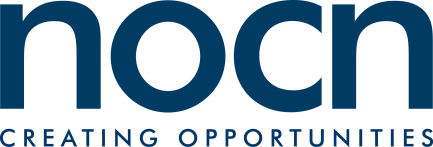 Learner Evidence Record I confirm that the work I have submitted is all my own workBELIEFS AND VALUESUnit Level:  1Unit Credit Value: 1GLH: 8Unique Reference Number: L/503/0962This Unit has 3 Learning outcomes.Beliefs and ValuesNOCNLevel 1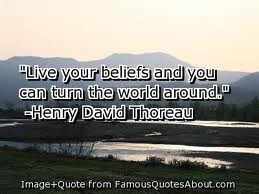 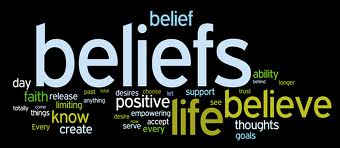 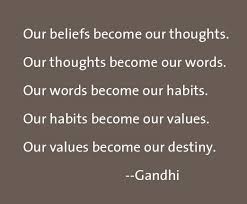 1. The Learner will understand what is meant by ‘beliefs’.State what is meant by ‘beliefs’.Identify own beliefs.________________________________________________________________________________________________________________________________________________________________________________________________________________________________________________________________________________________________________________________________________________________________________________________________________________________________________________________________________________________________________________________________________________________________________________________________________________________________________________________________________________________________________________________________________________________________________________________________________________________________________________________________________________________________________________________________________________________________________________________________________________________________________________________________________________________________________________________________________________________________________________________________________________________________________________________________________________________________________________________________________________________________________1.3 Give examples of the beliefs of other people/groupsBeliefs and ValuesNOCNLevel 1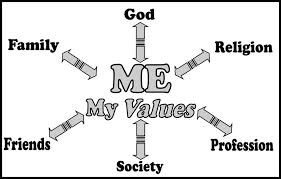 2. The Learner will understand what is meant by ‘values’.2.1 State what is meant by ‘values’.________________________________________________________________________________________________________________________________________________________________________________________________________________________________________________________________________________________________________________________________________________________________________________________________________________________________________________________________________________________________________________________________________________________________________________________________________________________________________________________________________________________________________________________________________________________________________________________________________________________________________________________________________________________________________________________________________________________________________________________________________________________________________________________________________________________________________________________________________________________________________________________________________________________________________________________________________________________________________________________________________________________________________Beliefs and ValuesNOCNLevel 1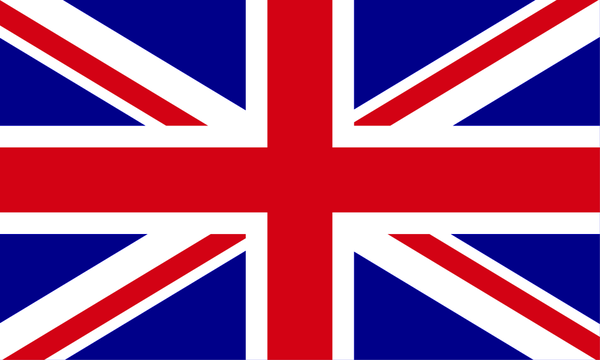 2. The Learner will understand what is meant by ‘values’.2.2 Identify values commonly held by a specific group of people.____________________________________________________________________________________________________________________________________________________________________________________________________________________________________________________________________________________________________________________________________________________________________________________________________________________________________________________________________________________________________________________________________________________________________________________________________________________________________________________________________________________________________________________________________________________________________________________________________________________________________________________________________________________________________________________________________________________________________________________________________________________________________________________________________________________________________________________________________________________________________________________________________________________________________Beliefs and ValuesNOCNLevel 1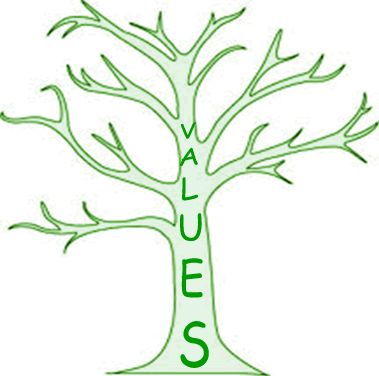 2. The Learner will understand what is meant by ‘values’.2.3 Identify own values.________________________________________________________________________________________________________________________________________________________________________________________________________________________________________________________________________________________________________________________________________________________________________________________________________________________________________________________________________________________________________________________________________________________________________________________________________________________________________________________________________________________________________________________________________________________________________________________________________________________________________________________________________________________________________________________________________________________________________________________________________________________________________________________________________________________________________________________________________________________________________________________________________________________________________________________________________________________________________________________________________________________________________2.4 Give examples of the values held by other people or groups Task- Choose 2 of the five main religions and research the values that the people who follow these religions commonly have.3.1- State how own values and beliefs have influenced your attitude/opinion and behaviour in one of the following situations:Your educationGay marriageDrinking alcoholTaking drugs You should talk about:What your beliefs and values are.How they have influenced your attitude/opinion of your chosen situation.How they have influenced your behaviour in your chosen situation.Beliefs and ValuesNOCNLevel 1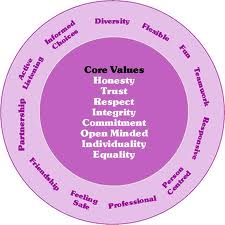 3. The Learner will understand how values and beliefs can influence attitudes, opinion and behaviour.3.2. State how the values and beliefs of a given group have influenced attitudes/opinion and behaviour.________________________________________________________________________________________________________________________________________________________________________________________________________________________________________________________________________________________________________________________________________________________________________________________________________________________________________________________________________________________________________________________________________________________________________________________________________________________________________________________________________________________________________________________________________________________________________________________________________________________________________________________________________________________________________________________________________________________________________________________________________________________________________________________________________________________________________________________________________________________________________________________________________________________________________________________________________________________________________________________________________________________________________Learner NameQualificationUnit TitleBeliefs and Values  Beliefs and Values  Beliefs and Values  Unit NumberLevelTutor/AssessorDateFeedback from Assessor to LearnerFeedback from Assessor to LearnerFeedback from Assessor to LearnerFeedback from Assessor to LearnerFeedback from Assessor to LearnerComments from LearnerComments from LearnerComments from LearnerComments from LearnerComments from LearnerHave all assessment criteria for the unit been met?YesNoIf no, please detail action required and target dates for completion. Please initial and date once these have been completed.If no, please detail action required and target dates for completion. Please initial and date once these have been completed.If no, please detail action required and target dates for completion. Please initial and date once these have been completed.If no, please detail action required and target dates for completion. Please initial and date once these have been completed.If no, please detail action required and target dates for completion. Please initial and date once these have been completed.Any further actions?By when?By when?Completed?Completed?Learner SignatureDateTutor/Assessor SignatureDateIQA Signature (if sampled)DateLearner NameQualificationUnit TitleBeliefs and Values Beliefs and Values Beliefs and Values Beliefs and Values Beliefs and Values Unit NumberLevelCredit ValueTutor/AssessorACAssessment CriteriaPage No.Learner SignatureDateTutor/Assessor SignatureDateIQA Signature (if sampled)DateEQA Signature (if sampled)DateLEARNING OUTCOMESASSESSMENT CRITERIADate StartedDate completedThe Learner will:The Learner can:Understand what it meant by “beliefs”. State what is meant by “beliefs”.Identify own beliefs.Give examples of the beliefs of other people /groups.Understand what is meant by “values”.state what is meant by “values”.Identify values commonly held by a specific group of people.Identify own valuesGive examples of the values held by other people/groups. Understand how values and beliefs can influence attitudes, opinions and behaviour.State how values and beliefs may influence own attitudes, opinion and behaviour in a given situation.State how the values and beliefs of a given group have influenced their attitude/opinions and behaviour. 5 main religions GodRoughly how many follow the religionPlace or worship Summary of beliefs Christianity Religion 1: Values within this religion:Religion 2:Values within this religion: